Сохранение Акта экспертизы в целях экспортного контроля с ЭЦППосле того, как Акт экспертизы согласован Визирующими лицами, необходимо зайти во вкладку «Файлы».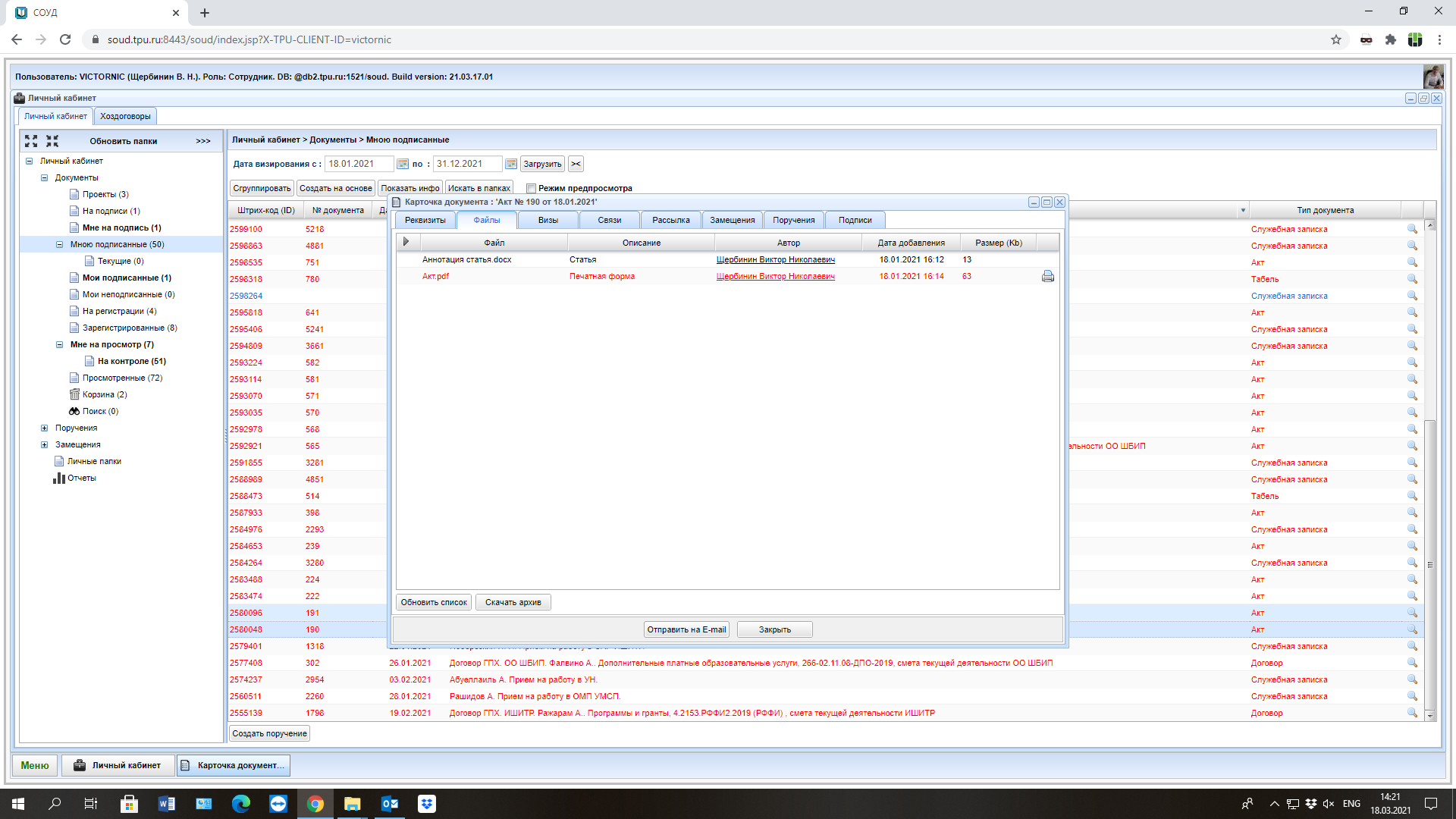 Нажать на иконку «На печать с ЭЦП».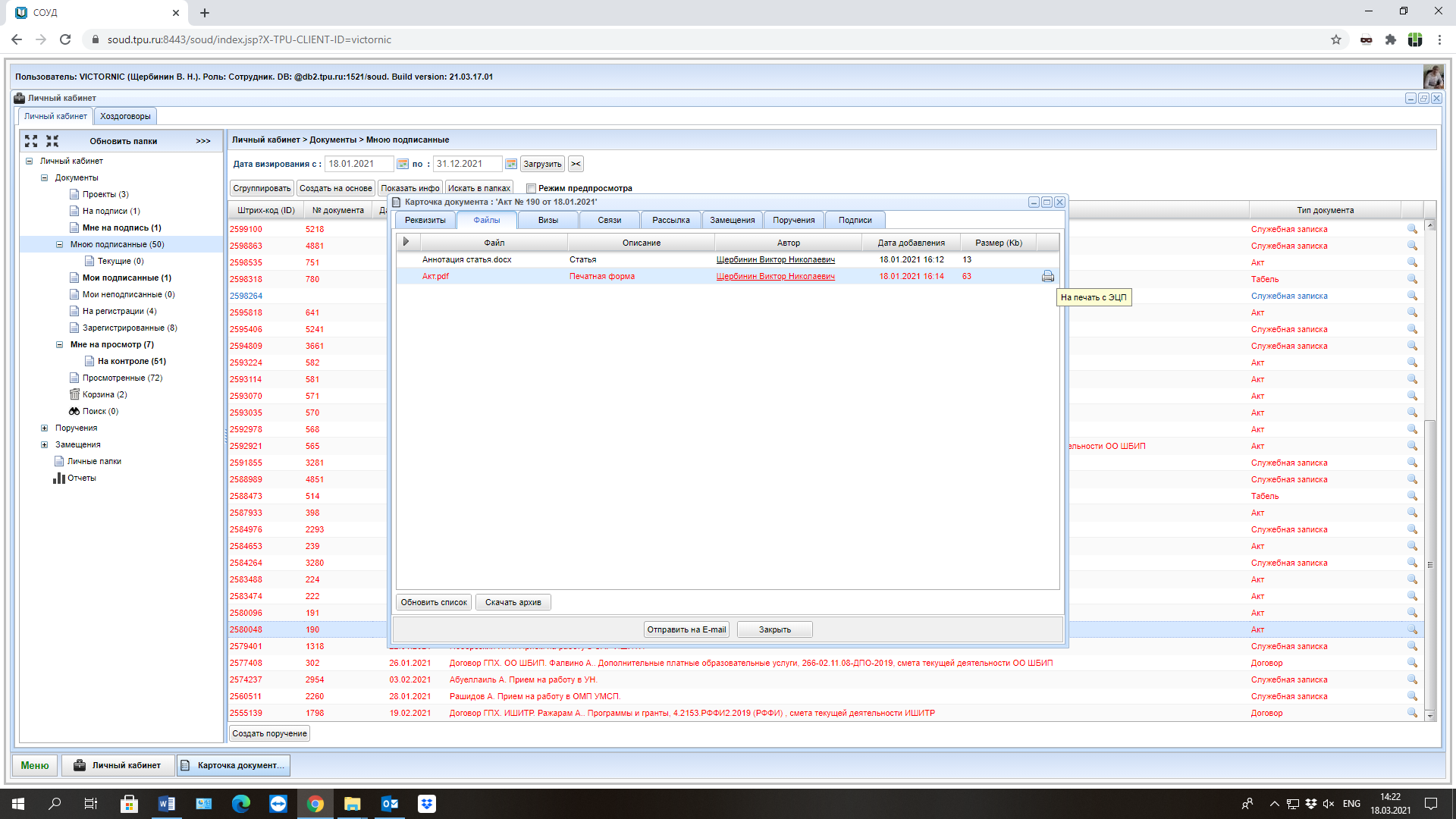 Сохранить загрузившийся файл с ЭЦП.